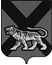 ТЕРРИТОРИАЛЬНАЯ ИЗБИРАТЕЛЬНАЯ КОМИССИЯ ГОРОДА ДАЛЬНЕГОРСКАРАСПОРЯЖЕНИЕ14 октября 2021 г.		    г. Дальнегорск                                                № 8 - р О внесении изменений в План территориальной избирательной комиссиигорода Дальнегорска по противодействию коррупциина 2021 – 2025 годыВ соответствии с Федеральным законом от 25 декабря 2008 г. № 273-ФЗ «О противодействии коррупции», Законом Приморского края от 10 марта 2008 года № 387-КЗ «О противодействии коррупции в Приморском крае», Программой противодействия коррупции в Приморском крае на 2021 – 2025 годы, утвержденной Постановлением Губернатора Приморского края от 06.10.2021 года № 99-пг, руководствуясь подпунктом «б» пункта 3 Указа Президента Российской Федерации от 16.08.2021 года № 478 «О Национальном плане противодействия коррупции на 2021 – 2024 годы»Внести изменение в План территориальной избирательной комиссии города Дальнегорска по противодействию коррупции на 2021 – 2022годы, определив срок ее реализации с 2021 года до 2025 года и изложив План территориальной избирательной комиссии города Дальнегорска по противодействию коррупции на 2021 – 2025 годы в новой редакции (прилагается).Председатель комиссии					           С.Г. КузьмиченкоПриложение к распоряжению председателятерриториальной избирательной комиссии города Дальнегорска                          от 14 октября 2021 г. № 8-рПЛАНтерриториальной избирательной комиссии города Дальнегорска по противодействию коррупции на 2021 – 2025 годыОсновные направления антикоррупционной деятельности территориальной избирательной комиссии города ДальнегорскаПлан территориальной избирательной комиссии города Дальнегорска  по противодействию коррупции на 2021 – 2025 годы принимается в целях реализации положений Федерального закона от 25 декабря 2008 г. № 273-ФЗ «О противодействии коррупции», Указов Президента Российской Федерации в сфере противодействия коррупции, Закона Приморского края от 10 марта 2008 года № 387-КЗ «О противодействии коррупции в Приморском крае», Программы противодействия коррупции в Приморском крае на 2021 – 2025 годы, утвержденной Постановлением Губернатора Приморского края от 06.10.2021 года № 99-пг.План определяет систему мер и основные направления деятельности территориальной избирательной комиссии города Дальнегорска по противодействию коррупции, которая может проявляться в противоправной, корыстной, умаляющей авторитет системы избирательных комиссий Российской Федерации деятельности государственных гражданских служащих аппарата территориальной избирательной комиссии города Дальнегорска (далее – гражданские служащие аппарата ТИК города Дальнегорска), причиняющей ущерб охраняемым законом правам и интересам граждан, политических партий, иных участников избирательного процесса.Основными направлениями деятельности территориальной избирательной комиссии города Дальнегорска (далее ТИК города Дальнегорска) в сфере противодействия коррупции являются:принятие мер по соблюдению правил, ограничений и запретов, установленных пунктами 15.1, 15.2, 15.3, 15.4 статьи 29 Федерального закона «Об основных гарантиях избирательных прав и права на участие в референдуме граждан Российской Федерации» (далее – Федеральный закон), членами избирательных комиссий с правом решающего голоса, работающим на постоянной (штатной) основе;осуществление постоянной работы в установленном законодательством Приморского края порядке по организации представления сведений о доходах, расходах, об имуществе и обязательствах имущественного характера гражданскими служащими аппарата ТИК города Дальнегорска, замещающими должности, включенные в перечни должностей, утвержденные постановлением Губернатора Приморского края от 01 сентября 2009 г. № 60-пг «Об утверждении перечня должностей государственной гражданской службы Приморского края, при назначении на которые граждане и при замещении которых государственные гражданские служащие Приморского края обязаны представлять сведения о своих доходах, об имуществе и обязательствах имущественного характера, а также сведения о доходах, об имуществе и обязательствах имущественного характера членов своей семьи»;подготовка предложений по кадровой работе в целях привлечения
на государственную службу в аппарат ТИК города Дальнегорска наиболее квалифицированных специалистов и создания материальных и иных стимулов для гражданских служащих аппарата ТИК города Дальнегорска
в зависимости от эффективности и результатов их работы;совершенствование механизмов реализации принципа гласности в работе территориальной избирательной комиссии города Дальнегорска;обеспечение контроля за соблюдением гражданскими служащими аппарата ТИК города Дальнегорска ограничений и запретов, установленных Федеральными законами «О противодействии коррупции», «О государственной гражданской службе Российской Федерации»;содействие развитию института общественного контроля за соблюдением антикоррупционного законодательства Российской Федерации в пределах компетенции территориальной избирательной комиссии города Дальнегорска, установленной пунктом 9 статьи 26 Федерального закона «Об основных гарантиях избирательных прав и права на участие в референдуме граждан Российской Федерации»;совершенствование процесса антикоррупционной экспертизы нормативных правовых актов территориальной избирательной комиссии города Дальнегорска и их проектов;совершенствование регламентации использования государственного имущества и государственных ресурсов в целях обеспечения подготовки и проведения выборов и референдумов в Дальнегорском городском округе.Мероприятия территориальной избирательной комиссии города Дальнегорска по противодействию коррупцииПлан предусматривает реализацию мероприятий по противодействию коррупции в территориальной избирательной комиссии города Дальнегорска на 2021 - 2025 годы согласно прилагаемым к настоящему Плану мероприятиям.Контроль за исполнением ПланаПредоставление информации на запрос департамента по профилактике коррупционных и иных нарушений Приморского края с перечнем необходимой информации в срок 10 рабочих дней. Для формирования ежегодного отчета о выполнении Плана территориальная избирательная комиссия города Дальнегорска ежегодно, в срок до 10 декабря текущего отчетного периода, представляет в департамент по профилактике коррупционных и иных правонарушений Приморского края отчеты о реализации мероприятий Плана.Приложение
к Плану противодействия
коррупции в территориальнойИзбирательной комиссии города Дальнегорска на 2021 - 2025 годыМероприятия 
противодействия коррупции
в территориальной избирательной комиссии города Дальнегорска(ТИК города Дальнегорска) на 2021 - 2025 годы№п/пМероприятияОтветственныеисполнителиСрок выполнения12341. Совершенствование правовых и организационных основ противодействия коррупции1. Совершенствование правовых и организационных основ противодействия коррупции1. Совершенствование правовых и организационных основ противодействия коррупции1. Совершенствование правовых и организационных основ противодействия коррупции1.1Проведение антикоррупционной экспертизы нормативных правовых актов и проектов нормативных правовых актов территориальной избирательной комиссии города Дальнегорска. Устранение выявленных коррупциогенных факторовТИК города Дальнегорскаежегодно,в течениеплановогопериода1.2Рассмотрение вопросовправоприменительной практики по результатам вступивших в законную силу решений судов о признании недействительными ненормативных правовых актов, незаконными решений и действий (бездействия) органов государственной власти, государственных органов, органов местного самоуправления и их должностных лиц в целях выработки и принятия мер по предупреждению и устранению причин выявленных нарушенийТИК города ДальнегорскаНе реже одного раза в квартал1.3Организация проведения оценки коррупционных рисков, возникающих при реализации возложенных полномочий, и внесение изменений в перечни коррупционно опасных функций (при наличии)ТИК города Дальнегорскаежегодно, не позднее 1 октября№п/пМероприятияОтветственныеисполнителиСрок выполнения 1.4Обеспечение деятельности комиссии по координации работы по противодействию коррупции в ТИК города Дальнегорска:Обеспечение деятельности комиссии по координации работы по противодействию коррупции в ТИК города Дальнегорска:Обеспечение деятельности комиссии по координации работы по противодействию коррупции в ТИК города Дальнегорска:1.5Содействие соответствующихкомиссий по соблюдению требований к служебному поведению иурегулированию конфликта интересов органам государственной власти, государственным органам, органам местного самоуправлениев осуществлении мерпо предупреждению коррупции путем рассмотрения представлений,внесенных в соответствиис пунктом 3.3 настоящего планаКомиссии по соблюдению требований к служебному поведению и урегулированию конфликта интересов ТИК города Дальнегорскаежегодно,в течениеплановогопериода2. Повышение качества и эффективности деятельности, направленной на предупреждение коррупционных правонарушений среди должностных лиц ТИК города Дальнегорска2. Повышение качества и эффективности деятельности, направленной на предупреждение коррупционных правонарушений среди должностных лиц ТИК города Дальнегорска2. Повышение качества и эффективности деятельности, направленной на предупреждение коррупционных правонарушений среди должностных лиц ТИК города Дальнегорска2. Повышение качества и эффективности деятельности, направленной на предупреждение коррупционных правонарушений среди должностных лиц ТИК города Дальнегорска2.1.Проведение	анализа	сведений(в части, касающейся профилактики коррупционных	правонарушений),представленных претендентами на должности в органах государственной властиПредседатель ТИК города Дальнегорскаежегодно,в течениеплановогопериода2.2.Обеспечение использования специального программного обеспечения «Справки БК» при заполнении справок о доходах, расходах,	 об имуществе и обязательствах 	имущественногохарактера всеми	лицами,  претендующими на замещение должностей или 	замещающимидолжности,  осуществление полномочий по которым влечет за собой обязанность представлять сведения о своих доходах, расходах, об имуществе и обязательствах имущественного характера, а также о доходах, расходах, об имуществе и обязательствах имущественного характера своих 	супругов инесовершеннолетних детейПредседатель ТИК города Дальнегорскаежегодно,в течениеплановогопериода2.3.Осуществление анализа сведений о доходах, расходах, об имуществе и обязательствах имущественного характера, представляемых лицами, замещающими	должности,осуществление	полномочий	покоторым влечет за собой обязанность представления указанных сведенийПредседатель ТИК города Дальнегорскаежегодно,в течениеплановогопериода№п/пМероприятияОтветственныеисполнителиСрок выполнения2.4.Организация и проведение в порядке, предусмотренном	действующимзаконодательством,	провероксоблюдения ограничений, запретов, требований, установленных в целях противодействия коррупции, лицами, замещающими	государственныедолжности	Приморского	края,государственными	гражданскимислужащими	Приморского	краяПредседатель ТИК города Дальнегорскаежегодно,в течениеплановогопериода2.5.Проведение анализа исполнения гражданами, замещавшими должности государственной	(муниципальной)службы, включенные в перечни, установленные нормативнымиправовыми актами РоссийскойФедерации,  обязанностей, предусмотренных статьей 12 Федерального закона от 25 декабря 2008 года № 273-ФЗ «О противодействии коррупции». Информирование	органовпрокуратуры	при	выявлениинарушенийПредседатель ТИК города Дальнегорскаежегодно,3. Повышение эффективности ведомственной деятельности в сфере противодействия коррупции3. Повышение эффективности ведомственной деятельности в сфере противодействия коррупции3. Повышение эффективности ведомственной деятельности в сфере противодействия коррупции3. Повышение эффективности ведомственной деятельности в сфере противодействия коррупции3.1.Разработка, принятие либо внесение в план противодействия коррупции изменений территориальной избирательной комиссии города ДальнегорскаТИК города Дальнегорскадо 1 ноября2021 года3.2.Оценка	коррупционных	рисков,возникающих	при	реализациифункций, и мониторинг исполнения должностных	обязанностейгосударственными (муниципальными) служащими, деятельность которых связана с коррупционными рисками.ТИК города Дальнегорскаежегодно,в течениеплановогопериода№п/пМероприятияОтветственныеИсполнителиСрок выполнения3.3.Внесение в соответствующие комиссии по соблюдению требований к служебному поведению и урегулированию конфликта интересов представлений, касающихся обеспечения соблюдения государственными служащими требований законодательства о противодействии коррупции либо осуществления в органе государственной власти, мер по предупреждению коррупцииТИК города Дальнегорскаежегодно,в течениеплановогопериода3.4.Проведение мониторинга коррупционных проявлений посредством анализа обращений граждан и организаций, своевременное их рассмотрение и принятие мер реагирования по выявленным факта.ТИК города Дальнегорскаежегодно,в течениеплановогопериода3.5.Проведение на официальных сайтах органов в информационнотелекоммуникационной сети Интернет онлайн-опросов посетителей сайта об их мнении об уровне коррупции в ТИК города ДальнегорскаТИК города Дальнегорскаежегодно, втечение2022-2025 годов4. Повышение эффективности мер по предотвращению и урегулированию конфликта интересов4. Повышение эффективности мер по предотвращению и урегулированию конфликта интересов4. Повышение эффективности мер по предотвращению и урегулированию конфликта интересов4. Повышение эффективности мер по предотвращению и урегулированию конфликта интересов4.1.Выявление ситуаций, при которых личная заинтересованность должностных лиц влияет или может повлиять на надлежащее, объективное и беспристрастное исполнение ими должностных (служебных) обязанностей (осуществление полномочий):Выявление ситуаций, при которых личная заинтересованность должностных лиц влияет или может повлиять на надлежащее, объективное и беспристрастное исполнение ими должностных (служебных) обязанностей (осуществление полномочий):Выявление ситуаций, при которых личная заинтересованность должностных лиц влияет или может повлиять на надлежащее, объективное и беспристрастное исполнение ими должностных (служебных) обязанностей (осуществление полномочий):4.1.1.Проведение анализа анкетных данных должностных лиц о местах работы ближайших	родственников(свойственников) и открытых данных налоговых органов об основных и дополнительных видах деятельности организаций, являющихся местами их работыПредседатель ТИК города Дальнегорскаежегодно,в течениеплановогопериода4.1.2.Проведение анализа сведений о предыдущей трудовой деятельности граждан,	назначаемых	наГосударственную должность или поступающих на государственную службуПредседатель ТИК города Дальнегорскаежегодно,в течениеплановогопериода№п/пМероприятияОтветственныеисполнителиСрок выполнения4.1.3.Проведение анализа сведений об источниках доходов (организациях - налоговых агентах), содержащихся в справках о доходах, расходах, об имуществе	и	обязательствахимущественного характера,представленных гражданами,назначаемыми на государственную должность и поступающими на государственную службуПредседатель ТИК города Дальнегорскаежегодно,в течениеплановогопериода4.1.4.Организация	и	обеспечениеактуализации сведений,содержащихся в личных делах лиц, замещающих государственные должности, гражданских	служащих, в том числе в анкетах, представленных при назначении на указанные	должности и при поступлении на гражданскуюслужбуПредседатель ТИК города Дальнегорскаежегодно,в течениеплановогопериода4.1.5.Проведение анализа в полном объеме материалов	личных	дел	лиц,Замещающих государственныедолжности, гражданскихслужащих, в том числе в анкетах, представленных при назначении на указанные	должности	и	припоступлении	на	гражданскуюслужбуПредседатель ТИК города Дальнегорскаежегодно,в течениеплановогопериода4.1.6.Проведение анализа справок о доходах, расходах, об имуществе и обязательствах имущественного характера, представленных лицами, замещающими государственные должности,  государственными  служащими, с целью выявления ситуаций, рассматриваемых как конфликт интересов, связанный со служебной деятельностью вкоррупционно	опасных	сферахрегулирования.Председатель ТИК города Дальнегорскаежегодно,в течениеплановогопериода№п/пМероприятияОтветственныеисполнителиСрок выполнения4.1.7.Проведение	анализа	сведений,содержащихся	в	заявленияхгражданских служащих об осуществлении иной оплачиваемой деятельностиПредседатель ТИК города Дальнегорскаежегодно,в течениеплановогопериода4.2.Проведение анализа информации, содержащейся	в	используемыхгосударственных	информационныхсистемах и системе профессионального анализа рынков и компаний с целью выявления ситуаций, рассматриваемых как  конфликт интересов.ТИК города Дальнегорска ежегодно,в течениеплановогопериода4.3.Разработка и реализация комплекса мер, направленных на недопущение возникновения повторных случаев конфликта интересовТИК города Дальнегорска в случаевыявленияконфликтаинтересов5. Антикоррупционное обучение и антикоррупционная пропаганда, вовлечение кадровых, материальных, информационных и других ресурсов5. Антикоррупционное обучение и антикоррупционная пропаганда, вовлечение кадровых, материальных, информационных и других ресурсов5. Антикоррупционное обучение и антикоррупционная пропаганда, вовлечение кадровых, материальных, информационных и других ресурсов5. Антикоррупционное обучение и антикоррупционная пропаганда, вовлечение кадровых, материальных, информационных и других ресурсов5.1.Обеспечение участия Государственных служащих, работников, в должностные обязанности которых входит участие в противодействии коррупции, в мероприятиях по профессиональному развитию в области противодействия коррупции, в том числе их обучение по дополнительным профессиональным программам в области противодействия коррупцииПредседатель ТИК города Дальнегорскаежегодно,в течениеплановогопериода5.2.Организация и проведение с лицами, замещающими должности, связанные с соблюдением антикоррупционных стандартов, семинаров по вопросам соблюдения требованийзаконодательства о противодействии коррупцииПредседатель ТИК города Дальнегорскаежегодно,в течениеплановогопериода5.3.Обеспечение наполнения и актуализации разделов, посвященных вопросам противодействия коррупции, официальных сайтов в соответствии с требованиями законодательстваТИК города Дальнегорскаежегодно,в течениеплановогопериода5.4.Оформление и поддержание в актуальном состоянии специальных информационных стендов и иных форм предоставления информации антикоррупционного содержания, в том числе на официальных сайтахТИК города Дальнегорскаежегодно,в течениеплановогопериода